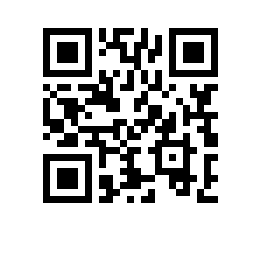 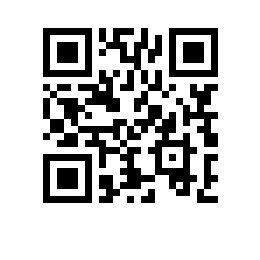 О составе государственной экзаменационной комиссии по проведению государственной итоговой аттестации студентов образовательной программы «Программирование и анализ данных» факультета Санкт-Петербургская школа физико-математических и компьютерных наук и секретаре государственной экзаменационной комиссииПРИКАЗЫВАЮ:Утвердить государственную экзаменационную комиссию (далее – ГЭК) по проведению государственной итоговой аттестации (включая прием защиты выпускных квалификационных работ) студентов 2 курса образовательной программы магистратуры «Программирование и анализ данных», направления подготовки 01.04.02 «Прикладная математика и информатика», факультета Санкт-Петербургская школа физико-математических и компьютерных наук, очной формы обучения в составе:Проректор                                                                                                        С.Ю. РощинПредседатель ГЭКдоктор технических наук, профессор,  и.о. директора «Институт компьютерных наук и технологий,»  ФГАОУ ВО "Санкт-Петербургский политехнический университет Петра Великого"Л.В. УткинЧлены ГЭКдоктор физико-математических наук, профессор департамента информатики факультета Санкт-Петербургская школа физико-математических и компьютерных наукА.В. Омельченкокандидат физико-математических наук, программист ООО «ИнтеллиДжей Лабс»Д.Ю. Булычевкандидат физико-математических наук, доцент  департамента информатики факультета Санкт-Петербургская школа физико-математических и компьютерных наукД.Н. Москвинначальник отдела математического моделирования перспективных направлений  Центра разработки и монетизации данных, ООО «ГАЗПРОМНЕФТЬ-ЦР»В.И. Горбуновначальник отдела стратегических инициатив Центра разработки и монетизации данных, ООО «ГАЗПРОМНЕФТЬ-ЦР»Я.С. Кононовгенеральный директор, ООО "ПК Рус" (Playkot)И.А. ПшеничныйСекретарь ГЭКспециалист по УМР 1-й категории ОСУП в магистратуре по направлению «Прикладная математика и информатика» факультета Санкт-Петербургская школа физико-математических и компьютерных наукД.Д. Кузнецова